Publicado en Madrid el 24/07/2018 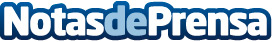 Storyous recomienda 6 elementos para contratar a un camarero en un negocio de hosteleríaEl camarero el mejor comercial para los establecimientos de restauración. Buena presencia, condición física, tolerar el estrés y ser un buen vendedor, algunas de las cualidades para ser un buen camareroDatos de contacto:Tania LanchasActitud de Comunicación91 302 28 60Nota de prensa publicada en: https://www.notasdeprensa.es/storyous-recomienda-6-elementos-para-contratar Categorias: Nacional Gastronomía Marketing Restauración Recursos humanos Bienestar http://www.notasdeprensa.es